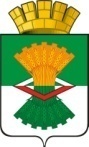 АДМИНИСТРАЦИЯМАХНЁВСКОГО МУНИЦИПАЛЬНОГО ОБРАЗОВАНИЯПОСТАНОВЛЕНИЕ       04 апреля 2023 года                                                                           № 269п.г.т. МахнёвоО внесении изменений в постановление Администрации Махнёвского муниципального образования от 21.07.2022 года № 467 «Об административной комиссии Махнёвского муниципального образования»  В связи с кадровыми изменениями в Администрации Махнёвского муниципального образования, руководствуясь Уставом Махнёвского муниципального образования,ПОСТАНОВЛЯЮ:Внести в постановление Администрации Махнёвского муниципального образования от 21.07.2022 года № 467 «Об административной комиссии Махнёвского муниципального образования» следующие изменения:состав административной комиссии Махнёвского муниципального образования (приложение № 2) изложить в новой редакции (прилагается).Настоящее постановление опубликовать в газете «Алапаевская искра» и разместить на официальном сайте Махнёвского муниципального образования в сети Интернет. Контроль за исполнением настоящего постановления оставляю за собой.Глава Махнёвскогомуниципального образования 			                                А.С. КорелинПриложение № 2 УТВЕРЖДЕНОпостановлением Администрации Махнёвского муниципального образования от 04.04.2023 г. № 269Состав 
административной комиссии Махнёвского муниципального образования
1.Корелин Алексей СергеевичКорелин Алексей Сергеевич- Глава Махнёвского муниципального образования,                                    председатель административной комиссии;- Глава Махнёвского муниципального образования,                                    председатель административной комиссии;2.Максимов Сергей НиколаевичМаксимов Сергей Николаевич- и.о.первого заместителя главы Администрации Махнёвского муниципального образования, заместитель председателя административной комиссии;- и.о.первого заместителя главы Администрации Махнёвского муниципального образования, заместитель председателя административной комиссии;3.Аксентьева Ирина ВалерьевнаАксентьева Ирина Валерьевна- старший инспектор отдела правового обеспечения, муниципальной службы и кадров Администрации Махнёвского муниципального образования, ответственный секретарь административной комиссии;- старший инспектор отдела правового обеспечения, муниципальной службы и кадров Администрации Махнёвского муниципального образования, ответственный секретарь административной комиссии;Члены административной комиссии:Члены административной комиссии:Члены административной комиссии:Члены административной комиссии:4.Кокшарова Галина АлександровнаКокшарова Галина Александровна- и.о. заместителя главы Администрации Махнёвского муниципального образования по социальным вопросам;- и.о. заместителя главы Администрации Махнёвского муниципального образования по социальным вопросам;5.Морозова Лариса АлександровнаМорозова Лариса Александровна- ведущий специалист отдела строительства, ЖКХ, архитектуры, благоустройства и охраны окружающей среды Администрации Махнёвского муниципального образования;- ведущий специалист отдела строительства, ЖКХ, архитектуры, благоустройства и охраны окружающей среды Администрации Махнёвского муниципального образования;6. Качанова Нина Николаевна Качанова Нина Николаевна - начальник отдела по управлению имуществом и земельными ресурсами Администрации Махнёвского муниципального образования; - начальник отдела по управлению имуществом и земельными ресурсами Администрации Махнёвского муниципального образования;7.Перевалова Олеся ЭдуардовнаПеревалова Олеся Эдуардовна- и.о. начальника отдела экономики и потребительского рынка Администрации Махнёвского муниципального образования;- и.о. начальника отдела экономики и потребительского рынка Администрации Махнёвского муниципального образования;8.по согласованиюпо согласованиюГлавы территориальных структурных подразделений Администрации Махнёвского муниципального образования;Главы территориальных структурных подразделений Администрации Махнёвского муниципального образования;9.Бузань Андрей Степанович Бузань Андрей Степанович - депутат Думы Махнёвского муниципального образования четвертого созыва;- депутат Думы Махнёвского муниципального образования четвертого созыва;10.10.КоновальцеваВера АлександровнаКоновальцеваВера Александровна- председатель общественной палаты Махнёвского муниципального образования.- председатель общественной палаты Махнёвского муниципального образования.